МИНИСТЕРСТВО ОБРАЗОВАНИЯ И НАУКИ ДОНЕЦКОЙ НАРОДНОЙ РЕСПУБЛИКИОТДЕЛ ОБРАЗОВАНИЯ АДМИНИСТРАЦИИ ГОРОДА ТОРЕЗАМУНИЦИПАЛЬНОЕ ОБЩЕОБРАЗОВАТЕЛЬНОЕ УЧРЕЖДЕНИЕ «ШКОЛА №13 ГОРОДА ТОРЕЗА»Муниципальный конкурс методических разработок«Современные интерактивные технологиина уроках в начальной школе»Разработка урока литературного чтения на родном (русском) языке, 2 классАвтор Козачкова Юлия Викторовна, 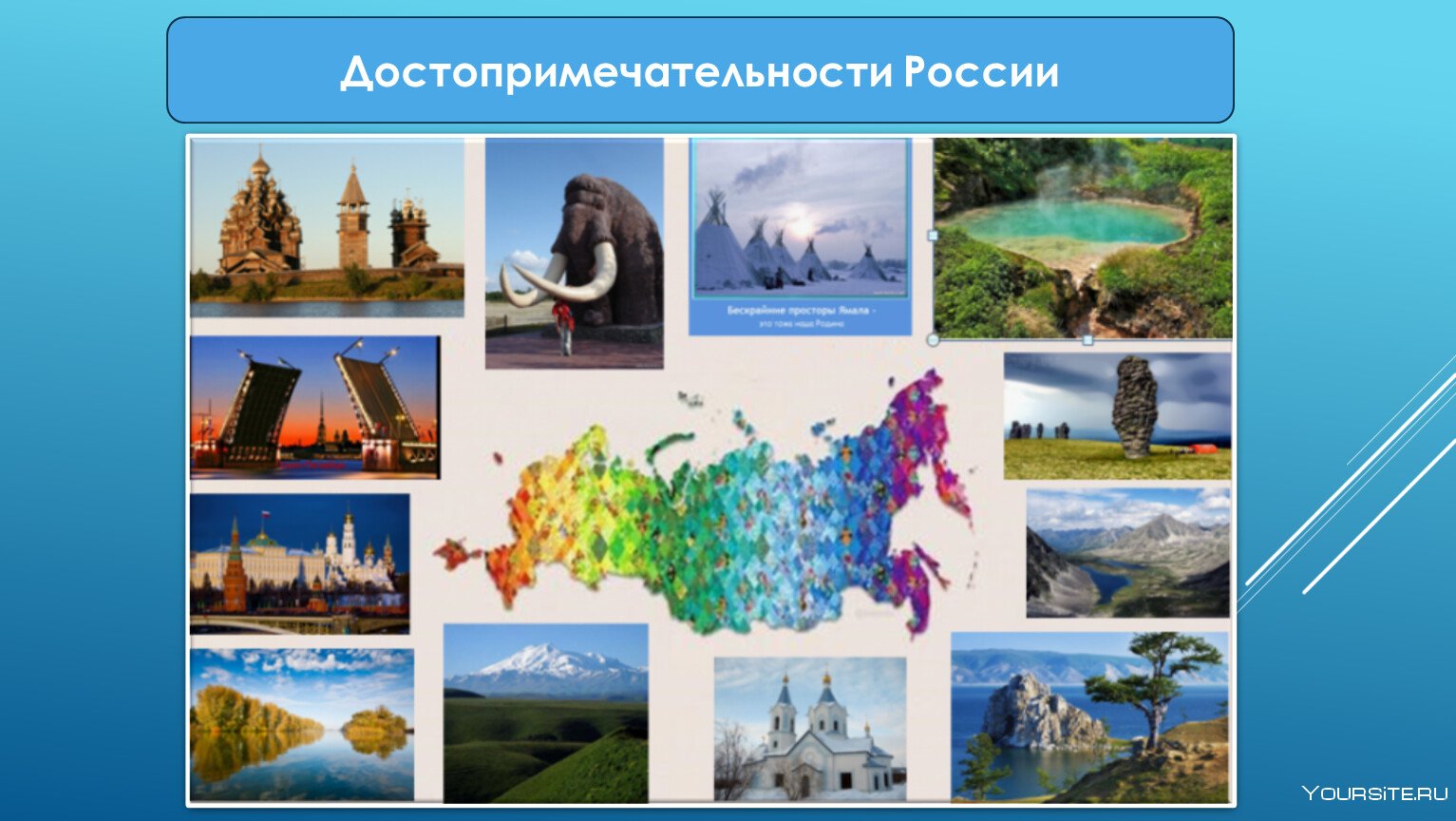 учитель начальных классовТорез, 2023 КЛАСС: 2РАЗДЕЛ 2: Россия – Родина мояТЕМА: О родной природе. К зеленым далям с детства взор приучен.  И.С.Никитин «Поле»,  Б.Заходер «Летом в лесу», А. Гарипов «Эти горы, уже не забыть», В.Брюсов «Волны приходят, и волны уходят»ТИП УРОКА: Урок  «открытия» нового знания (ОНЗ)ЦЕЛЬ: создание условий для раскрытия смысла и полноценного восприятия учащимися стихотворений о родной природе;  формирование осознанной мотивации к чтению потребности в самообразовании и самовоспитании; развитие творческих способностей учащихся, самостоятельности и оригинальности мышления; формирование эмоциональной картины мира; воспитание творческого читателя.ПЛАНИРУЕМЫЕ РЕЗУЛЬТАТЫ: Предметные: учащиеся научатся выразительно читать стихотворение; получат возможность рассмотреть и проанализировать иллюстрации; понимать учебную задачу урока и стремиться ее выполнять; извлекать из текста нужную информацию; отвечать на вопросы и оценивать свои знания.Метапредметные: Регулятивные: готовность использовать полученную подготовку в учебной деятельности при решении практических и творческих задач; освоение способов решения задач проблемно-поискового характера; владение операциями сравнения, анализа, обобщения.Познавательные: возможность научиться  находить ответы на поставленные вопросы в изучаемом тексте;  извлекать информацию из дополнительных источников.Коммуникативные: владение коммуникативными умениями с целью реализации возможностей успешного сотрудничества с учителем и учащимися класса при фронтальной работе, при работе в группах.Личностные: формирование эстетических потребностей, развитие этических чувств, доброжелательности и эмоционально-нравственной отзывчивости; мотивация бережного отношения к природе; формирование основ гражданской идентичности путём знакомства с произведениями русских классиков и художников.Применяемые на уроке технологические приёмы и методы:Технология продуктивного чтения.Проблемно – диалогическая технология.ИКТ технологииМетод групповой работы.ОБОРУДОВАНИЕ:проектор, экран;видеоролики «Природа России»презентация;раздаточный материал для задания «Соавтор мыслителя»раздаточный материал для работы по группам (стихотворения о природе);выставка  репродукций русских художников с изображением природы;выставка детской литературы – основа будущего буккроссинга;ОПЕРЕЖАЮЩЕЕ ДОМАШНЕЕ ЗАДАНИЕ:принести поэтические произведения русских классиков, в которых отражена природаКУЛЬТУРНЫЙ  КОНТЕКСТ: живопись.ЭПИГРАФ УРОКА:У природы есть цель – делать людей счастливыми. Н.И.СладковУрок построен в виде игры-путешествия по природе родного края. Во время путешествия ученики в игровой форме проходят все этапы урока: подготовительная работа – дыхательная гимнастика, речевая разминка; новый материал – чтение стихотворений фронтально, индивидуально, в парах, в группах. В конце урока дети представляют свои стихотворения, как бы, приглашая зрителей отправиться на экскурсию, окунуться в мир природной красоты России.В ходе урока используются: презентация Power Point,  видеофрагменты объектов природы (поле, лес, горы, река), раздаточный материал – задание «Соавтор мыслителя», карточки со стихотворениями, с алгоритмом анализа лирического произведения, фразы для рефлексии, иллюстрации.СЦЕНАРИЙ УРОКАЭТАПЫ УРОКА1. Этап мотивации (самоопределения) к учебной деятельностиЭмоциональный настрой Учитель рассказывает притчу под звуки природы. «Жил мудрец, который знал все. Один человек захотел доказать, что мудрец знает не все. Зажав в ладонях бабочку, он спросил: «Скажи, мудрец, какая бабочка у меня в руках: мертвая или живая?» А сам думает: «Скажет живая – я ее умертвлю, скажет мертвая – выпущу». Мудрец, подумав, ответил: «Все в твоих руках».И действительно, все в наших с вами руках. Что нас окружает, в каком мире мы живем – всё зависит от нас.Порядок в голове.Порядок на столе,Как всегда мы сноваНачать урок готовы.Работа с эпиграфомМы с вами живем в окружении природы. По словам  Н.И.Сладкова  « У природы есть цель – делать людей счастливыми»Как вы понимаете смысл этой фразы?2. Актуализация и фиксирование индивидуального затруднения в пробном действииРабота в парах с заданием «Соавтор мыслителя» (активизировать мыслительные процессы, которые понадобятся для усвоения нового знания)Работа с репродукциями картин(Учитель предлагает обратить внимание на  репродукции картин, представленных в презентации. Картины русских художников с изображением природы)3. Этап выявления места и причины затрудненийДомысливаниеДавайте подумаем, о чём же мы будем говорить на уроке? Чему мы посвятим нашу сегодняшнюю встречу?ГруппировкаЧтобы плодотворно поработать на уроке, я предлагаю вам объединиться в группы и выбрать лидера.4. Этап построение проекта выхода из создавшейся ситуацииРабота в группах над стихотворениями(подходит лидер группы и выбирает картинку (море, поле, горы, лес)В соответствии с этими картинками группа получает задание. - Подготовить выразительное чтение и анализ стихотворения. *И.С.Никитин «Поле» *Б.Заходер «Летом в лесу»*А. Гарипов «Эти горы, уже не забыть» *В.Брюсов «Волны приходят, и волны уходят»5. Реализация построенного проектаПрезентация произведения (выразительное чтение + анализ), сопровождаемая видеорядомОбучающиеся выходят к доске, презентуют свою работу. Выразительное чтение стихотворения, сопровождаемое видеороликом в соответствии с содержанием стихотворения. После прочтения – анализ по плану.6. Этап включения в систему знаний и повторенияРабота с литературной выставкой, буккроссинг(На выставке представлены книги, принесенные обучающимися. Цель выставки – популяризовать творчество русских поэтов и привлечь к чтению русской классической литературы путем буккроссинга)7. Этап рефлексии учебной деятельности на урокеУ вас на столах лежат листочки с фразами, выберите тот листик, ту фразу, которая опишет работу вашей группы на уроке:Мы молодцы!Мы довольны своей работой на уроке!Мы могли бы поработать лучше!8. Домашнее заданиеПодготовить выразительное чтение стихотворений. Нарисовать иллюстрацию к понравившемуся произведению. Группа А – составить анализ одного из стихотворений.Материал для заданияСлова для справокОригиналПрирода — дом, в котором живет … человекПрирода — дом, в котором живет человек. (Дмитрий Лихачев)Природа может обойтись без человека, а он без нее —… нетПрирода может обойтись без человека, а он без нее — нет. (Али Апшерон)Счастье – это быть с  …, видеть ее, говорить с ней.природойСчастье – это быть с природой, видеть ее, говорить с ней.(Л.Н. Толстой)Познать природу родного края можно либо своими глазами, либо с помощью … книгиПознать природу родного края можно либо своими глазами, либо с помощью книги.(М.В.Ломоносов)АЛГОРИТМ  АНАЛИЗА  ЛИРИЧЕСКОГО  ПРОИЗВЕДЕНИЯ:1. Автор, названиеАвтор стихотворения «…» - поэт ……- автор стихотворения «…»2. ТемаТематика - …Стихотворение посвящено…В стихотворении описывается/изображается…3. Мысли, чувства, основная идеяОсновная мысль -…Стихотворение пронизано…чувствамиАвтор хотел донести до читателя…Основная идея - …4. Настроение поэтического текстаВ стихотворении царит…настроениеНастроение данного лирического текста - …5. КомпозицияТекст можно разделить на …части. В начале поэт рассказывает/ описывает…Первая часть посвящена…В конце автор говорит о…6. Описание возникшего воображенияПосле прочтения стихотворения в моем воображении возникает…Текст напоминает мне о….После прочтения мне представляется…7. Художественные приемыКрасочность, эмоциональность стихотворению придают…Основные художественные приемы - …В стихотворении автор использует…8. Личные впечатленияМне понравилось/ не понравилось произведение, потому что…Меня взволновало/ заставило задуматься…